９．会場略図　新潟県看護研修センター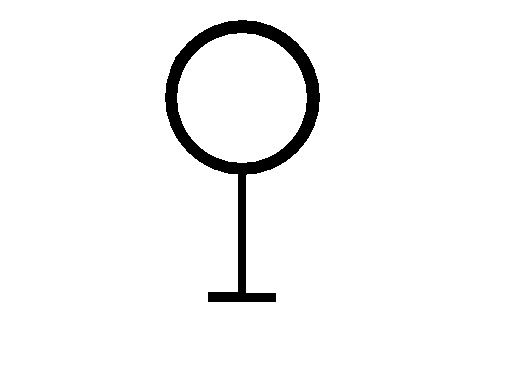 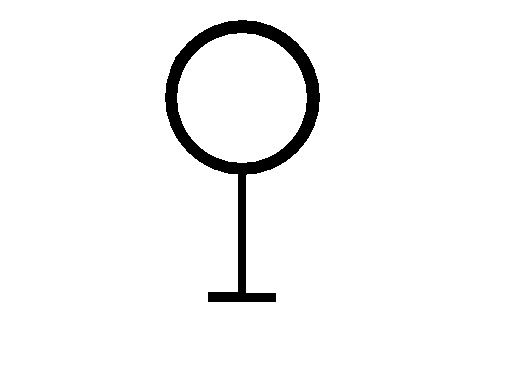 ※　JR：新潟駅より越後線で白山駅下車　南口出てすぐ意思決定を支える力を高める研修　開催要項悲嘆に寄り添う看護の力　～グリーフケア～意思決定を支える力を高める研修　開催要項悲嘆に寄り添う看護の力　～グリーフケア～１．ねらい1.死後の身体変化について学び、エンゼルケアを見直す。2.エンゼルメークを通して、グリーフケアを考える。２．主　催公益社団法人　新潟県看護協会３．日　時2019年10月10日（木）10：00～16：00４．会　場新潟県看護研修センター〒951－8133　新潟市中央区川岸町2丁目11TEL　025－265－1225５．対　象ラダーレベルⅡ以上　保　助　看　准　　８０名６．内　容講義・死後の身体変化・看取りとは・エンゼルケア・困難事例のケア方法・グリーフケアとしてエンゼルケアの持つ意味演習講師　樋口　伸子　新潟県立中央病院　がん看護専門看護師７．日　程　 9:20～ 9:50　　受付　 9:50～10:00　　オリエンテーション　10:00～12:30　　講義　12:30～13:30　　休憩　13:30～16:00　　講義・演習８．受講料会員　３，０００円　　非会員　６，０００円